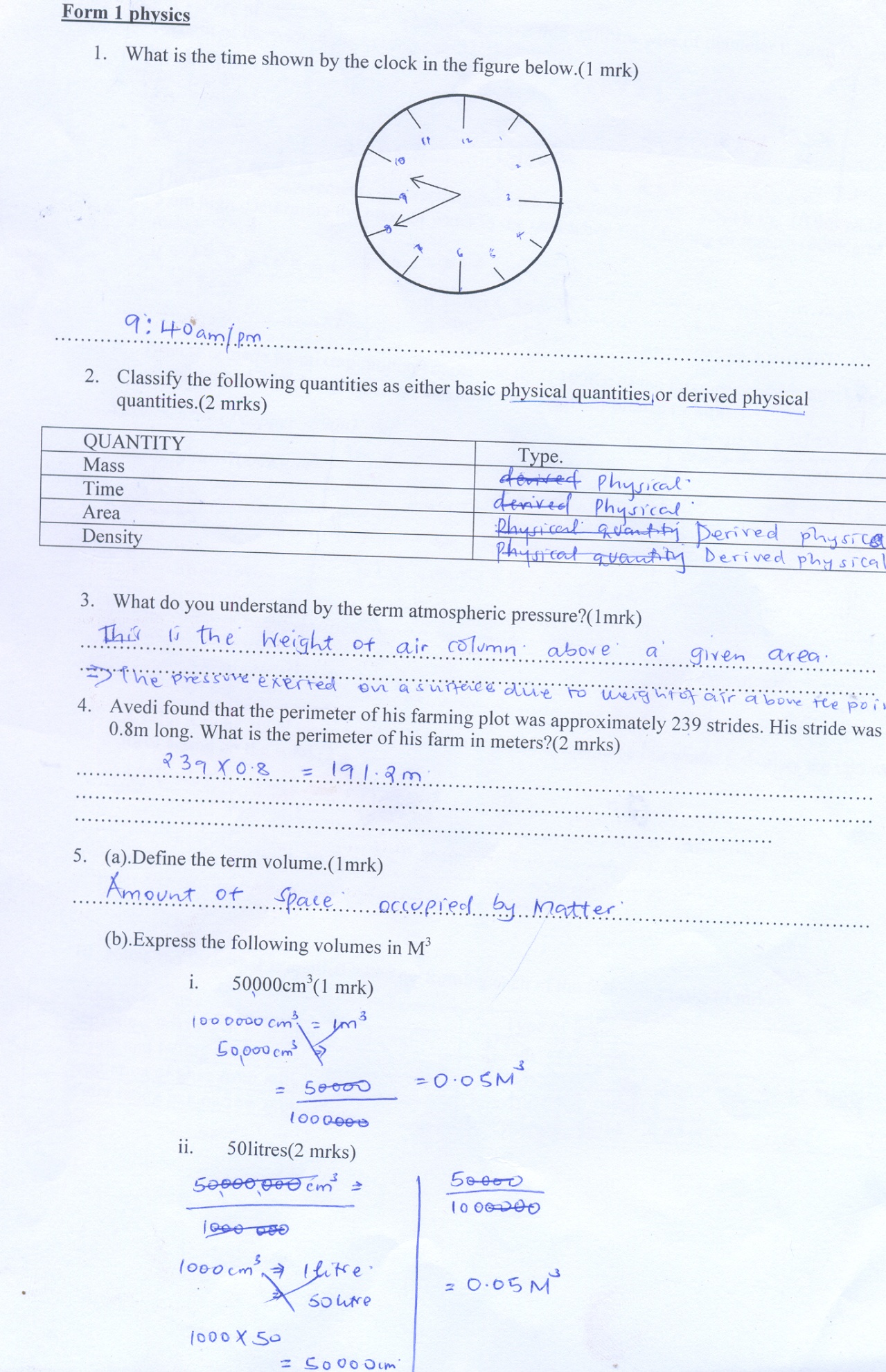 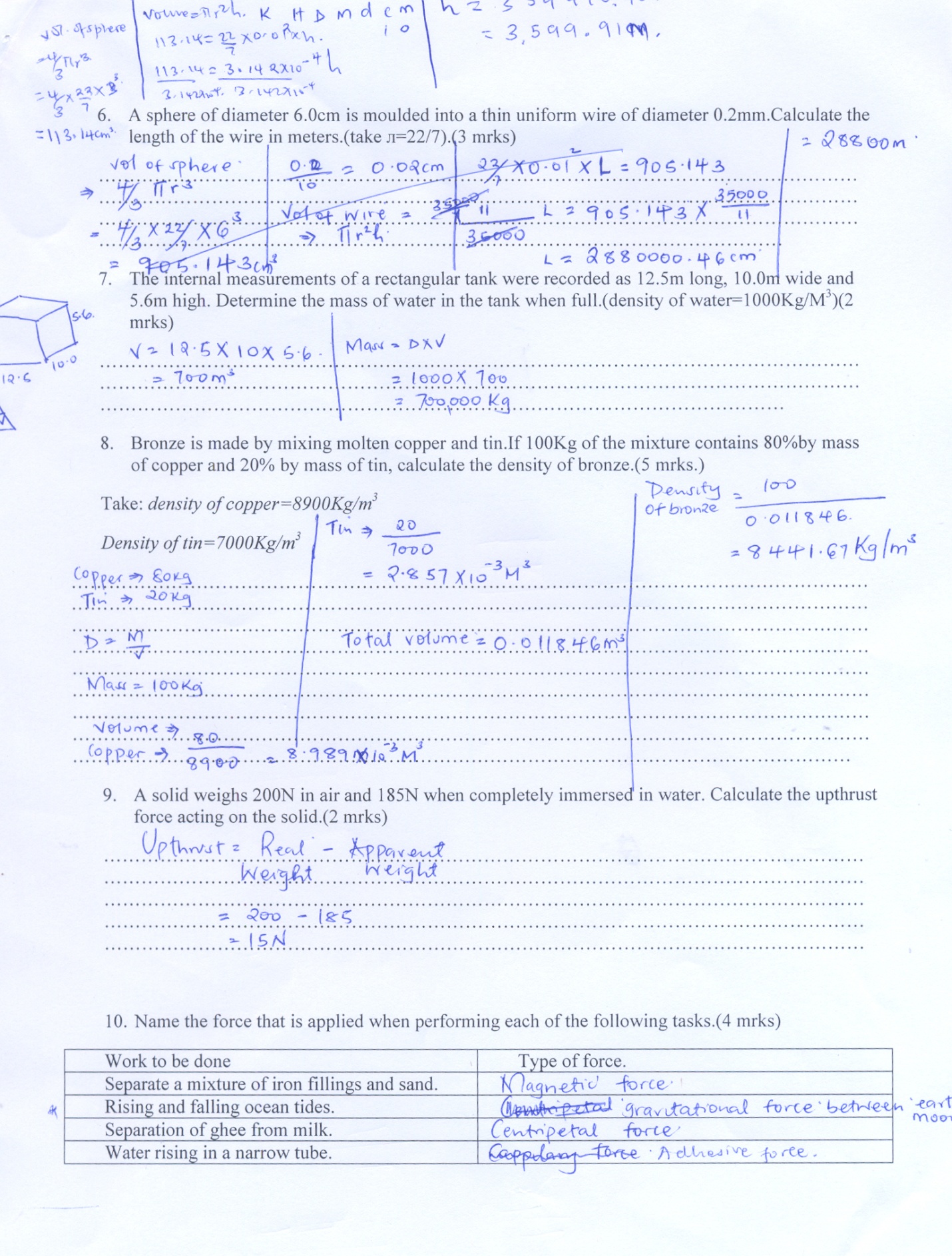 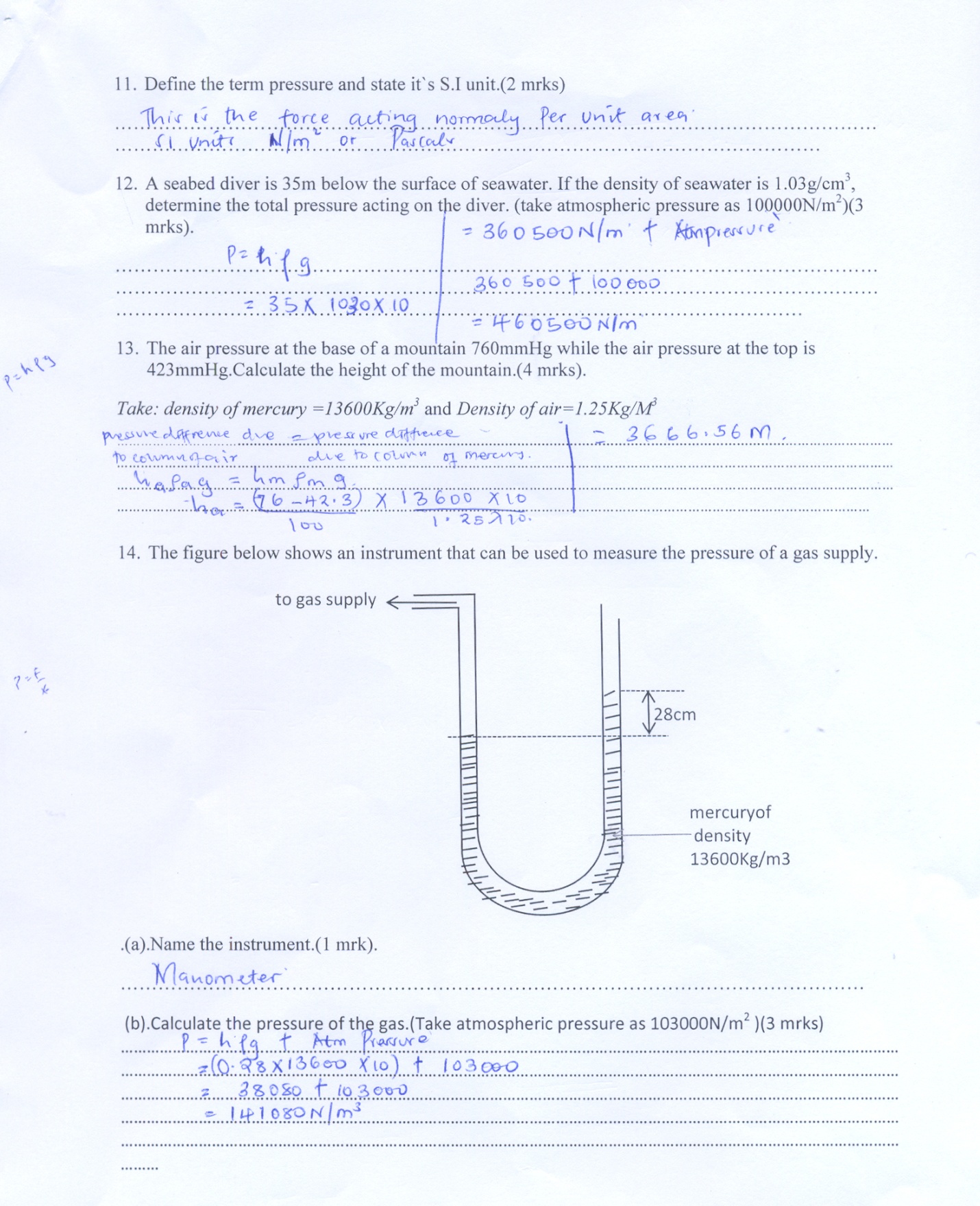 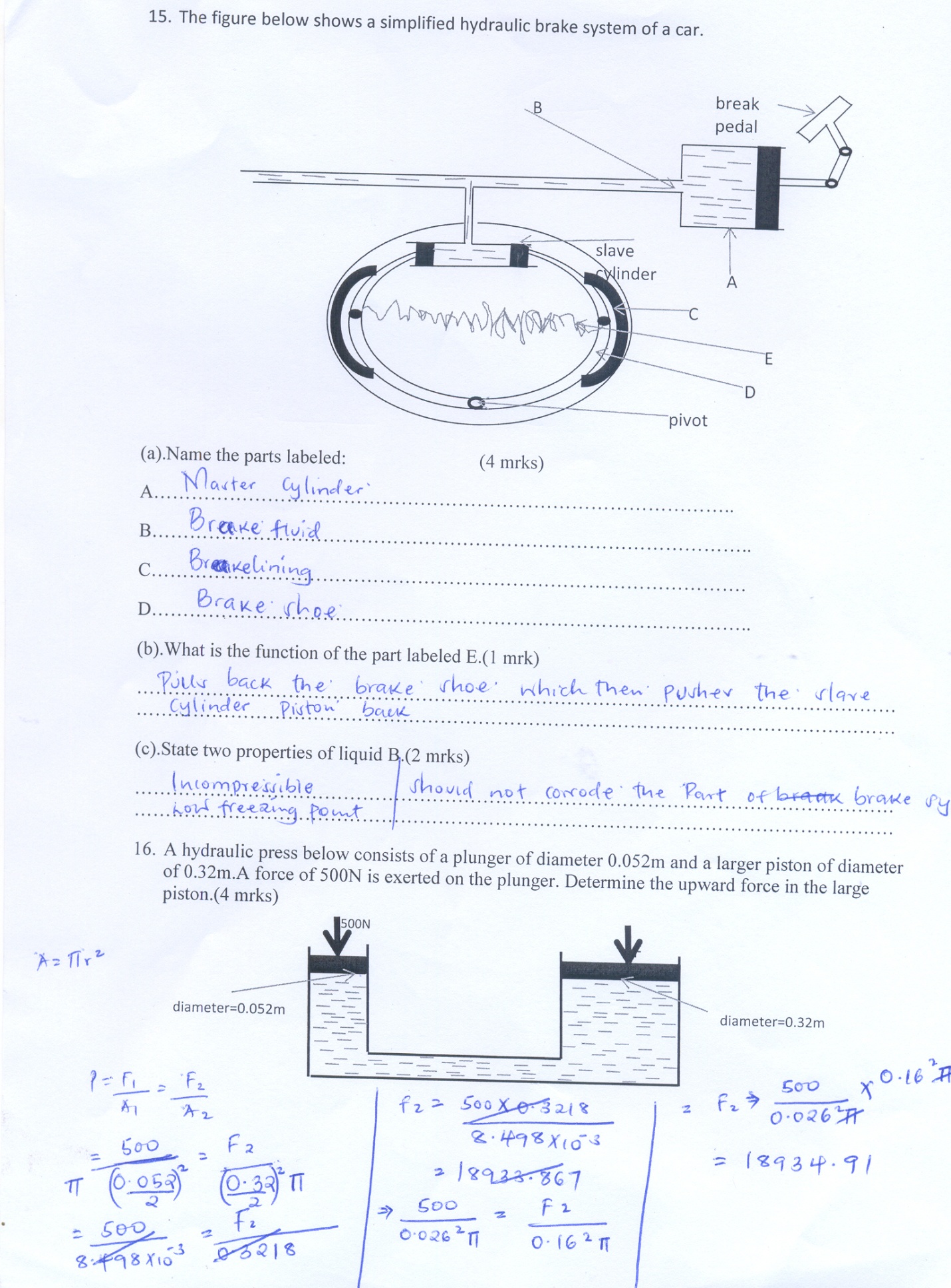 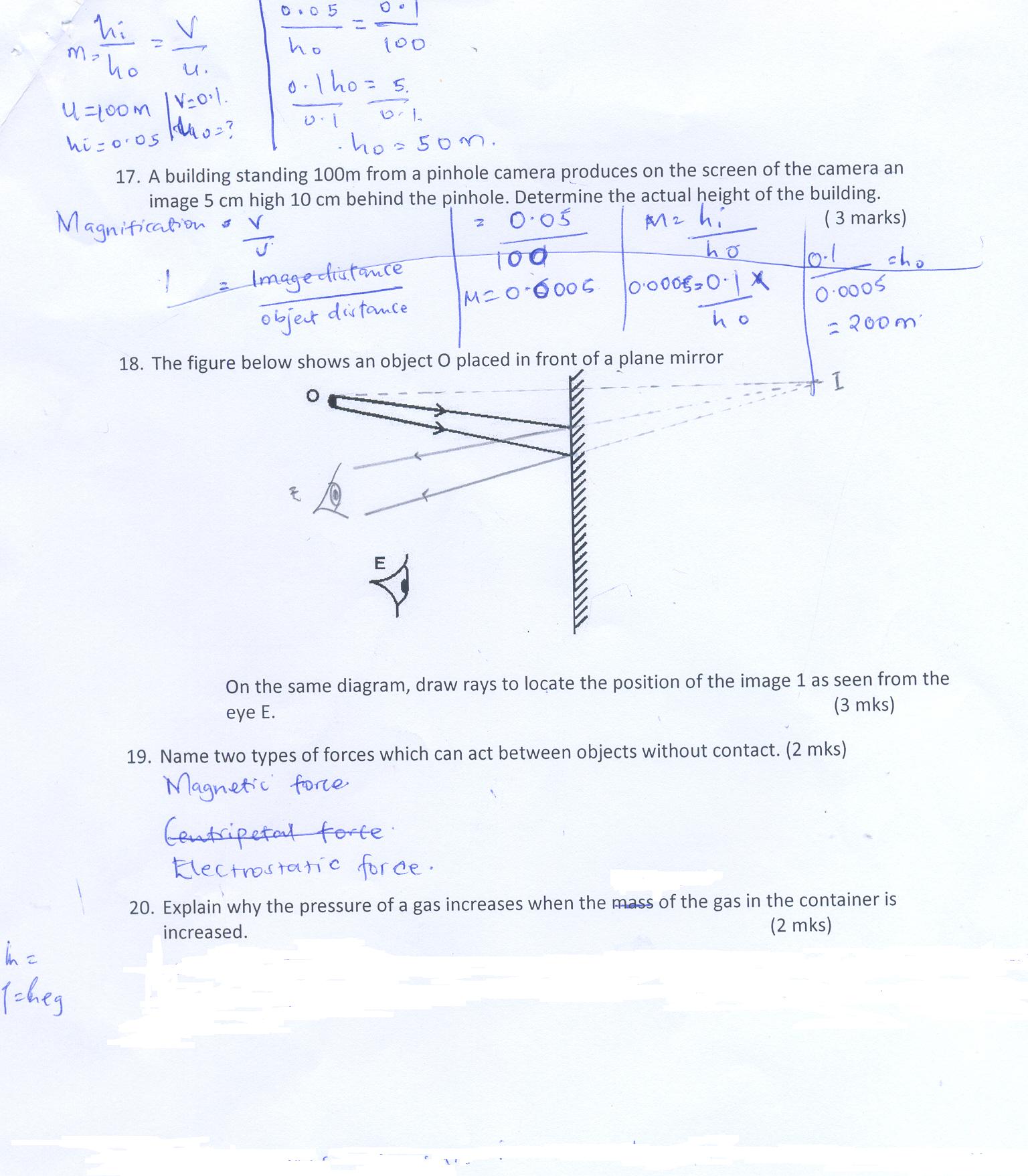 		On increasing mass, the weight also increases and since P=F/A, the pressure thus increases too.